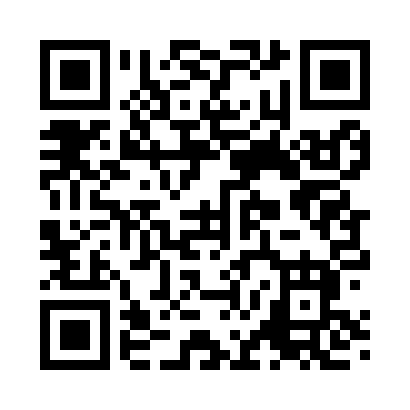 Prayer times for Souder, Missouri, USAMon 1 Jul 2024 - Wed 31 Jul 2024High Latitude Method: Angle Based RulePrayer Calculation Method: Islamic Society of North AmericaAsar Calculation Method: ShafiPrayer times provided by https://www.salahtimes.comDateDayFajrSunriseDhuhrAsrMaghribIsha1Mon4:265:551:145:058:3310:022Tue4:265:551:145:068:3310:023Wed4:275:561:145:068:3310:014Thu4:285:561:145:068:3210:015Fri4:285:571:155:068:3210:016Sat4:295:571:155:068:3210:007Sun4:305:581:155:068:3210:008Mon4:315:591:155:068:319:599Tue4:315:591:155:068:319:5910Wed4:326:001:155:068:319:5811Thu4:336:001:155:078:309:5712Fri4:346:011:165:078:309:5713Sat4:356:021:165:078:299:5614Sun4:366:021:165:078:299:5515Mon4:376:031:165:078:289:5516Tue4:386:041:165:078:289:5417Wed4:396:041:165:078:279:5318Thu4:406:051:165:078:279:5219Fri4:416:061:165:078:269:5120Sat4:426:071:165:078:269:5021Sun4:436:071:165:068:259:4922Mon4:446:081:165:068:249:4923Tue4:456:091:165:068:239:4824Wed4:466:101:165:068:239:4625Thu4:476:101:165:068:229:4526Fri4:486:111:165:068:219:4427Sat4:496:121:165:068:209:4328Sun4:506:131:165:068:199:4229Mon4:516:141:165:058:199:4130Tue4:526:141:165:058:189:4031Wed4:536:151:165:058:179:38